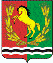 											       АДМИНИСТРАЦИЯ МУНИЦИПАЛЬНОГО ОБРАЗОВАНИЯ КРАСНОГОРСКИЙ  СЕЛЬСОВЕТ  АСЕКЕЕВСКОГО  РАЙОНА  ОРЕНБУРГСКОЙ  ОБЛАСТИ П О С Т А Н О В Л Е Н И Е    01.12 .2014                                  п. Красногорский                                     №24-пОб утверждении муниципальной программы«Развитие системы  градорегулирования на территории муниципального образования Красногорский сельсовет Асекеевского района Оренбургской области  на 2015-2020 годы»   В соответствии с постановлением главы администрации муниципального образования Красногорский сельсовет  от 28.11. 2014 года № 23-п «Об утверждении Порядка разработки, реализации и оценки эффективности муниципальных программ  муниципального образования Красногорский сельсовет  », руководствуясь  Уставом муниципального образования Красногорский сельсовет,  постановляю:        1. Утвердить муниципальную программу«Развитие системы  градорегулирования на территории муниципального образования Красногорский сельсовет Асекеевского района Оренбургской области  на 2015-2020 годы»    согласно приложению.2. Контроль за исполнением настоящего постановления оставляю за собой3. Постановление вступает в силу с 1 января 2015 года.Глава муниципального образования                                                К.Р.ЛатфулинРазослано: в дело, прокурору района.